Profile Accomplished, motivated and versatile Estimator Steel detailer& Quantity Surveyor experienced Project with around 16+ years of experience in the Construction industry, known for a personable approach to clients and co-workers as well as for delivering and implementing advanced contractual solutions to medium and Large-size Projects.Seeking a demanding position as Civil Engineer to utilize my development skills and contribute to the company's growth *ExperienceNov2000 to Present, BATICIM (Ain oulmene) AlgeriaTechnical DepartmentSteel Detailed Estimator Autocad designer  and Quantity Surveyor.Duties & Responsibilities:·         Successfully providing commercial supports for the Post Contract Quantity Surveying Team on Structural, Steel structure·         Managed and evaluated change orders and compliance of cost implications·         Quantity·         BOQ Preparation·         Review documents·         Steel detailer, draw plans, make detailed tracing , calculates the amount and length of the steel structure·         Overall Project Estimation·         Calculation of  Steel Structural requirement·         Reviewing Project Status by lessoning with Client.·         Quantity take off – All Structural Accessories·         Study of drawings and Prepare BOQ in MS-Excel format·         Draw plans, make detailed tracing.- From 15/03/1995 to 15/12/1995 to BATICIM (Company of Construction of Industrialized Metal structures) like higher technician in technical Department.-January 1999: Private technical office (ARCHITIME) in Setif like designer. -January-November 2000: Private technical office in Setif like designer and secretary.PROJECTS ATTENDED* Pylons for electric power transmission lattice – Building & Structural Section* Catenaries poles for the electrification of the rail network – Structural Section* Masts and Towers freestanding guyed and intended for telecommunication networks,- Civil Section* Billboards – MEP Section* Various metal products Metal joinery, carpentry stations for electric power transformer, Armaments and tile, - Structural & Civil Section* Industrialized Buildings, framing and storage sheds – Building SectionEducation  *1989-1993: University Ferhat  Abbas  Setif ALGERIADEUA (diploma of applied university studies in civil engineering option metal construction)  * July 1989 Technical baccalaureate (Public works). * 1985-1989: New technical college of setif ALGERIAComputer KnowledgeAuto Cad – 2013Sketch up – 2013MS Office & Adobe AcrobatDate of Birth     : 12th Oct1968Gender             : FemaleMarital Status   : SingleLanguages Known: * Arabic (Native Language),*French (Second Language) *EnglishNadia Nadia.274533@2freemail.com PERSONAL DETAILS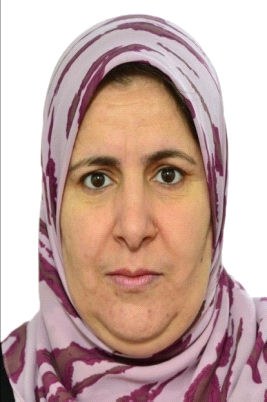 